Previous Lesson….Where we’ve been: We watched a short video and began to ask questions about why certain cities in Colorado are getting hotter.Next Lesson….Where we’re going:  We want to find out what changes in land use are happening and how changes in surface color affects temperatures in cities.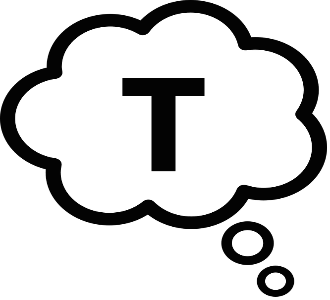 This Lesson….What we are doing now:  This lesson explores reasons why temperatures in particular Colorado cities are rising.This Lesson….What we are doing now:  This lesson explores reasons why temperatures in particular Colorado cities are rising.This Lesson….What we are doing now:  This lesson explores reasons why temperatures in particular Colorado cities are rising.This Lesson….What we are doing now:  This lesson explores reasons why temperatures in particular Colorado cities are rising.Lesson QuestionLesson QuestionPhenomena Lesson PerformanceExpectation(s)What We Figure Out   (CCCs & DCIs), New Questions and Next StepsL2: What makes cities hotter?(1.5 periods)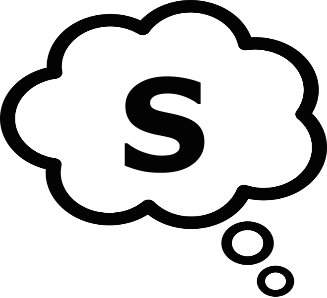 L2: What makes cities hotter?(1.5 periods)Climate Central report showing extreme heat by populationNOAA National Centers for Environmental Information weather dataNOAA Climate Data onlineCensus of Population and HousingAnalyze data…Construct, analyze, and/or interpret graphical displays of data and/or large data sets to identify linear and nonlinear relationships among extreme heat, location, population and identify patterns across cities regarding temperature.We decide that we want to start by comparing several cities in Colorado to see if we can find out what might be happening in the cities that are getting hotter.We have some initial ideas about what makes these cities different. We think these are bigger cities in Colorado, not small towns. They could be sunnier and get less rain. We also hear about climate change and global warming and think this may be the reason why temperatures are getting hotter. (Note: teacher is aware the class is going to look at this later in the unit but will direct students to first focus locally).We are wondering what is special about these cities that is making them hotter:Is it because of the population of a city?Are these places just sunnier and dryer, making them hotter?Are things changing in these cities that could make them hotter?We will look at data from the Climate Central report, the census, and NOAA data on temperature and precipitation for cities in Colorado to see if population or weather patterns explain why temperatures are getting hotter.We figure out that the hotter cities are not necessarily sunnier and dryer. The hotter cities have grown in population more than the other cities in Colorado, which is surprising!We are wondering:How does population growth affect temperature in an area?What’s changing in a city as it grows to make it hotter?We decide we need to investigate why growing cities are hotter than other places that are not developing.*Note: Students may come up with other topics to research rather than the ones anticipated in this lesson.  In that case, the students will have to take the research into their own hands.*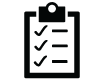  Getting Ready: Materials Preparation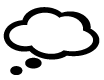  Getting Ready: Teacher Preparation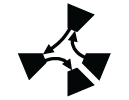 Lesson 2: What makes cities hotter?( 60 min )Teacher Supports & Notes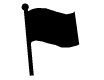 Alignment With Standards